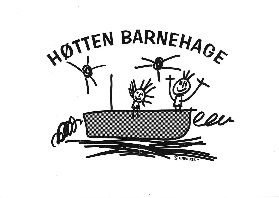 Rutine hvis et barn forsvinner på tur. Ansatte forplikter seg til å sette seg inn i følgende rutine. Ped. leder på den enkelte avdeling er ansvarlig for at rutinen blir fulgt.Oppdatert av Styrer 2707161.Den som har ansvaret for barnet varsler de andre og starter leting etter savnet barn.2.Let på de mest risikofylte stedene først, eks vann, trafikk.3.Personalet som er igjen samler de andre barna.4.Undersøk med de andre barna om noen vet vet hvor barnet har gått/om de har sett barnet..5.Dersom barnet ikke er funnet innen 10 min. kontaktes daglig leder. 6.Barnehagen sender ut ekstra personell for å lete. 7.De som er i barnehagen må lete her – da barn ofte velger å gå tilbake hvor det kom fra.  8.Dersom barnet ikke er funnet innen 15 minutter kontaktes foreldre og evt.politi. 9.Voksne og barn som er igjen på tur – returnerer til barnehagen. 10.Kontakt politi og oppvekst etter max 30 min. Kontakt andre etater i kommunen – slik at de kan være med å lete. 11.Ingen går fra jobb før barnet er funnet. Tilkall evt. personell som har fri.12.Let til barnet er funnet. Politi overtar leteaksjonen.13.Hovedansvarlig skriver logg og avviksmelding. 